Lesson planGrade: 3Theme: Bouncing bubblesObjectives:    1. to make a chemical reaction                      2. to learn new terminologyResources: WB, cards, water, washing up liquid, glycerin, straw, glass, gloves.Organization moment-Good morning children!-How are you?-I’m glad to see you.Realization of meaningLook! What can you see? (Children will be able to look on a whiteboard and discuss)We can see bubbles.Listen and repeatBouncing - Washing up liquid - Glycerin- Straw – Glove - Thick -To take -To mix – To hold -Stick word box to your copybook.MAKING а  BOUNCING BUBBLE Take waterAdd glycerinAdd washing up liquidTake the strawMix itPut on your glovesTake the bouncing bubbleLet’s make bubbles! Please first couple…. (They will be able to make bubbles)Now, what can you say?What do we have?What is it?ReflectionGlycerin makes bubble  thick.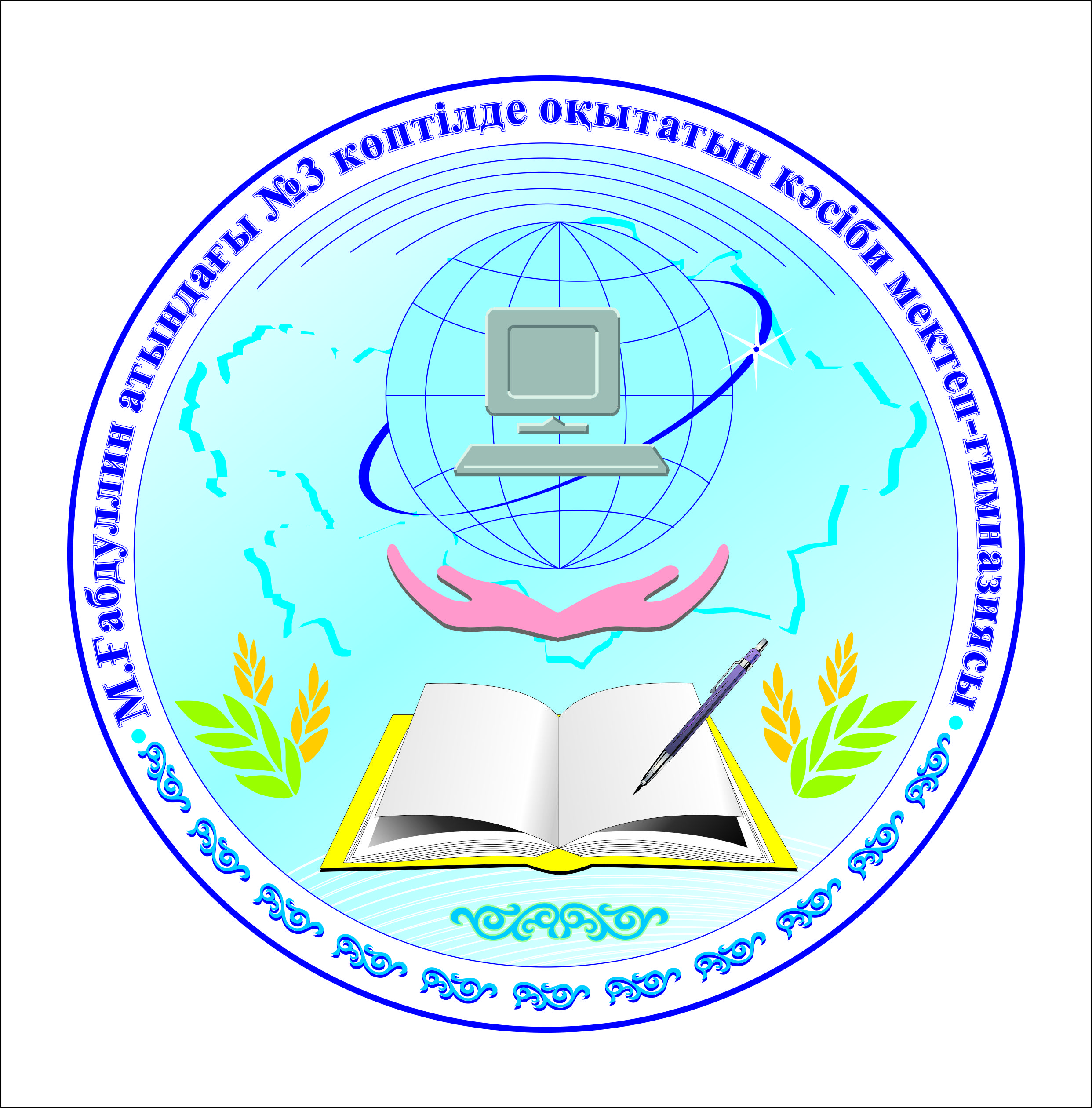 Ашық сабақ
«Bouncing bubbles»Өткізген:        2015-2016 оқу жылы